ประกาศองค์การบริหารส่วนตำบลบ้านเชียงเรื่อง   รายชื่อผู้มีสิทธิ์เข้ารับคัดเลือกบุคคลเพื่อสรรหาและเลือกสรรเป็นพนักงานจ้าง (พนักงานจ้างทั่วไป)………………………………………………..ด้วยองค์การบริหารส่วนตำบลบ้านเชียง  อำเภอหนองหาน  จังหวัดอุดรธานี   ได้มีประกาศรับสมัครบุคคลเพื่อสรรหาและเลือกสรรเป็นพนักงานจ้าง (พนักงานจ้างทั่วไป) ตำแหน่ง คนงานทั่วไป จำนวน  1  อัตรา ประจำปีงบประมาณ  พ.ศ. 2564  ตามประกาศองค์การบริหารส่วนตำบลบ้านเชียง ลงวันที่  15  มีนาคม  2564 และได้มีการรับสมัครคัดเลือกในวันที่  23  มีนาคม   2564  ถึง  31  มีนาคม  2564  ไปแล้วนั้น บัดนี้ได้สิ้นสุดระยะเวลาการรับสมัคร องค์การบริหารส่วนตำบลบ้านเชียง จึงขอประกาศรายชื่อผู้มีสิทธิ์เข้ารับการคัดเลือก ดังนี้    		ตำแหน่ง  คนงานทั่วไป สังกัดสำนักปลัดนางสาวกนกวรรณ  วรรณเลิศนายกฤษณะ  นาคราชผู้มีสิทธิ์เข้ารับการคัดเลือกแต่งกายสุภาพเพื่อเข้ารับการคัดเลือกในวันที่  2  เมษายน  2564 ตั้งแต่เวลา  09.00  น.  เป็นต้นไป  ณ ห้องประชุมองค์การบริหารส่วนตำบลบ้านเชียง จึงประกาศมาให้ทราบโดยทั่วกันประกาศ  ณ  วันที่   1   เดือน เมษายน   พ.ศ.  2564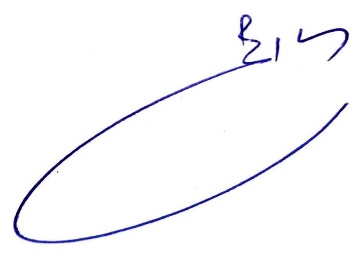   (นายรุ่งโรจน์  จันทะบูลย์)                                                ปลัดองค์การบริหารส่วนตำบลบ้านเชียง ปฏิบัติหน้าที่     นายกองค์การบริหารส่วนตำบลบ้านเชียง